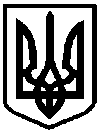 УКРАЇНАФОНТАНСЬКА СІЛЬСЬКА РАДАОДЕСЬКОГО РАЙОНУ ОДЕСЬКОЇ ОБЛАСТІРІШЕННЯП’ятдесят другої сесії Фонтанської сільської ради  VIII скликання№  2076 -  VIII                                                             від 15  квітня 2024 рокуПро затвердження звіту про виконання Програми розроблення (оновлення) документації території Фонтанської сільської ради Одеського району Одеської області на 2023-2024 роки» за 2023 рікВідповідно до пункту 8 Порядку розроблення, фінансування, моніторингу, реалізації цільових програм Фонтанської сільської ради Одеського району Одеської області та звітності про їх виконання, затвердженого рішенням сесії від 11.11.2022 року №966-VIII , щодо виконання Програми розроблення (оновлення) містобудівної документації території Фонтанської сільської ради Одеського району Одеської області на 2023-2024 роки за 2023 рік, затвердженої рішенням Фонтанської сільської ради від 06.04.2023 року №1414-VIII, керуючись пунктом 2 статті 52 Закону України «Про місцеве самоврядування в Україні», виконавчий комітет Фонтанської сільської ради Одеського району Одеської області,- ВИРІШИЛА:Затвердити Звіт про виконання Програми розроблення (оновлення) містобудівної документації території Фонтанської сільської ради Одеського району Одеської області на 2023-2024 роки за 2023 рік, затвердженої рішенням Фонтанської сільської ради від 06.04.2023 року №1414-VIII, додається додаток №1 до рішення.2. Контроль за виконанням цього рішення покласти на постійну комісію з питань фінансів, бюджету, планування соціально- економічного розвитку, інвестицій та міжнародного співробітництва .Сільський голова							Наталія КРУПИЦЯДодаток №1 до рішення сесії Фонтанської сільської ради VIII   скликання                                                                                                                                                                                                      №     2076-VIII                  від 15.04.2024  ЗВІТпро результати виконанняПрограми розроблення (оновлення) містобудівної документації території Фонтанської сільської ради Одеського району Одеської області на 2023-2024 роки за 2023 рік назва  цільової програми у звітному періодіДата і номер рішення сільської ради, яким затверджено Програму та зміни до неї__ затвердженої рішенням Фонтанської сільської ради від 06.04.2023 року №1414-VIII, ____________________________________________________________________Відповідальний виконавець Програми    -  Відділ містобудування та архітектури виконавчого органу Фонтанської сільської ради Одеського району Одеської області ________________________________________________________________________________________________Термін реалізації Програми  ___2023 рік_____________________________________________________________________Виконання заходів ПрограмиВиконання результативних показників Програми (заповнюється при підготовці річного та заключного звіту про виконання програми)Оцінка ефективності виконання програми та пропозиції щодо подальшої реалізації програми (здійснюється при підготовці річного та заключного звіту).Метою програми є своєчасна забезпечення одночасно містобудівною документацією на місцевому рівні та документацією із землеустрою території Фонтанської сільської територіальної громади, яка визначає планувальну організацію, функціональне призначення територій, основні принципи і напрями формування єдиної системи громадського обслуговування населення, послідовність реалізації рішень та етапність освоєння територій громади. Програма спрямована на реалізацію основних напрямів державної та регіональної політики в галузі містобудівної  діяльності, гармонійного узгодження інтересів та ефективної взаємодії влади, бізнесу і громадськостіПрограма є ефективною та потребує фінансування у наступних бюджетних періодахНачальник  відділу													Віктор Каплінський№ з/пПріоритетні завданняЗміст заходівТермін виконанняВиконавціРічний обсяг
фінансування
тис. грн.Фактично
профінансовано
у звітному
періоді, тис. грн.Відсоток
виконання
заходу, %Інформація
про виконання
або причини
невиконання заходурозроблення проекту внесення змін до генерального плану селища Ліски Фонтанської сільської ради Одеського району Одеської області , поєднаного з зонінгом селища Ліски Одеського району Одеської області.2023Фонтанська сільська рада Одеського району Одеської області 65000Рішенням сесії від 28.11.2023 № 1770-VIII  скасовано дозвіл на внесення змін до генплану (уточнення вихідних даних, що унеможливлює забезпечити своєчасне виконання умов угоди)розроблення проекту внесення змін до генерального плану села Крижанівка Фонтанської сільської ради Одеського району Одеської області , поєднаного з зонінгом села Крижанівка Одеського району Одеської області.2023Фонтанська сільська рада Одеського району Одеської області 85000Рішенням сесії від 28.11.2023 № 1769-VIII  скасовано дозвіл на внесення змін до генплану (уточнення вихідних даних, що унеможливлює забезпечити своєчасне виконання умов угоди)(Розробка проекту внесення змін до детального плану території  села Олександрівка Одеського району  Одеської області в межах кварталу 1101   на земельній ділянці орієнтованою площею  0,3 га під розміщення будівлі амбулаторії 2023Фонтанська сільська рада Одеського району Одеської області 20000Рішенням сесії від 28.11.2023 № 1768-VIII  скасовано дозвіл на внесення змін до генплану (уточнення вихідних даних, що унеможливлює забезпечити своєчасне виконання умов угоди)розроблення розділу "охорона навколишнього природного середовища" та звіту про стратегічну екологічну оцінку щодо документу державного планування - генерального плану села Крижанівка Одеського району Одеської області2023Фонтанська сільська рада Одеського району Одеської області 10000Враховуючи що основні роботи призупинені, відповідно призупинені і роботи в розробці даних розділіврозроблення розділу "охорона навколишнього природного середовища" та звіту про стратегічну екологічну оцінку щодо документу державного планування - генерального плану села Ліски Одеського району Одеської області2023Фонтанська сільська рада Одеського району Одеської області 10000Враховуючи що основні роботи призупинені, відповідно призупинені і роботи в розробці даних розділіврозроблення звіту про стратегічну екологічну оцінку щодо документа державного планування - проекту внесення змін до детального плану території села Олександрівка Одеського району Одеської області в межах кварталу 1101 га на земельній ділянці орієнтованою площею 0,3 га під розміщення будівлі амбулаторії2023Фонтанська сільська рада Одеського району Одеської області 5000Враховуючи що основні роботи призупинені, відповідно призупинені і роботи в розробці даних розділівВСЬОГОВСЬОГОВСЬОГО195000№ з/пНайменування показникаПланове значення показникаФактичне значення показникаПричини невиконанняЩо зроблено для виправлення1Розроблення (оновлення) або внесення змін до генеральних планів населених пунктів Фонтанської сільської ради15000Рішенням сесії від 28.11.2023 № 1770-VIII  скасовано дозвіл на внесення змін до генплану (уточнення вихідних даних, що унеможливлює забезпечити своєчасне виконання умов угоди)Винесено пропозицію щодо включення переліку даних робіт до проекту 2024 року2Розроблення детальних планів територій у межах і за межами населених пунктів Фонтанської сільської ради2000Враховуючи що основні роботи призупинені, відповідно призупинені і роботи в розробці даних розділівВинесено пропозицію щодо включення переліку даних робіт до проекту 2024 року3Розроблення звітів про стратегічну екологічну оцінку2500Враховуючи що основні роботи призупинені, відповідно призупинені і роботи в розробці даних розділівВинесено пропозицію щодо включення переліку даних робіт до проекту 2024 року